MONTH: MAY                      LUCKY CALENDAR                               WINNERS 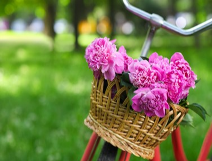 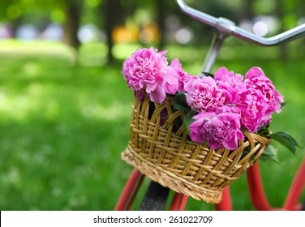 DATENUMBERAWARDWINNERSSELLERS05/01/2021274$40ERNEST KLINEAL THOMAS05/02/2021875$50CHARLENE MECKESMARY ANN SOMMERS05/03/2021473$25THOMAS DEITERLINA ABI-SAMRA05/04/2021668$25DAVID FISHERLINA ABI-SAMRA05/05/2021893$25JONATHAN KRAUTSACKAL BINDER05/06/2021635$25UNSOLDUNSOLD05/07/2021816$25ANDY NEDEROSTEKMICHAEL MOLCHANY05/08/2021385$40EVELYN /JOE HERMANED KOCKIOLEK05/09/2021088$100BARBARA CAPUTOBARBARA CAPUTO05/10/2021965$25JOHN ANTHUSMARY ANN SOMMERS05/11/2021191$25UNSOLDUNSOLD05/12/2021479$25JOHN F. MIKOVITSMAUREEN GIRARD05/13/2021620$25LARRY ERICKSONAL THOMAS04/14/2021621$25LIZ SOLTBILL HONSEL04/15/2021759$40WILLIAM MARTINMARY ANN SOMMERS04/16/2021822$50MICHELE KERNKYLE KERN04/17/2021104$25THOMAS BRAXMEIERKATHLEEN BODISCH05/18/2021933$25MARGARET SKYMBAED KOSCIOLEK05/19/2021229$25ANGELA WILLARDLINA ABI-SAMRA05/20/2021282$25WILLIAM SHARKAZYJIM SEDORA05/21/2021902$25KYLE SWEENEYKATHLEEN BODISCH05/22/2021509$40NANCY CHRISTMANMIKE SOBCHAK05/23/2021224$50CHRIKS SMEREKMIKE KLATCHAK05/24/2021188$25MIKE KLATCHAKMIKE KLATCHAK05/25/2021655$25RON AND KIM JANYLINA ABI-SAMRA05/26/2021640$25CAROL WHITEAL THOMAS05/27/2021715$25JIM KNINAED KOSCIOLEK05/28/2021955$25DR. HELEN RIZZOTTOMIKE SOBCHAK05/29/2021308$40MARGARET BANNONMIKE KLATCHAK05/30/2021644$50UNSOLDUNSOLD05/31/2021485$100LARRY DUNCANLINA ABI-SAMRA